
1 день прилет  в Баку 
Встреча в аэропорту  Баку с табличкой “TRAVEL BEE” . Трансфер в отель  Свободное время .
2 день Гобустан Утром выезжаем в Гобустан. Сегодня мы посетим Музей петроглифов, другое название которого - Гобустан - горное место на юго-востоке Главного Кавказского хребта, расположенное в 60 км от Баку. Здесь представлены тысячи наскальных рисунков раннего каменного века, изображающих сцены охоты. животных, людей и кораблей, а также граффити, оставленные армией Александра Великого и римскими легионерами. В 2007 году Гобустан был объявлен объектом Всемирного наследия ЮНЕСКО. Перед началом экскурсии по Гобустану гости посетят одноименный интерактивный музей, где с помощью специальных мультимедийных программ и сенсорных экранов они смогут получить сведения о флоре и фауне Гобустана.3 день Абшерон  После завтрака вы насладитесь полудневной экскурсией на Абшеронский полуостров .Азербайджан -одно из многих мест на земле ,где и сегодня можно наблюдать элементы культа огня и древней религии зороастризма. Территория храма огнепоклонников известна на весь мир уникальным природным феноменом. Храм огнепоклонников- "Атешках" в разное время почитавшийся зороастристами, индуистами и сикхами, построен в XVII-XVIII веках на месте неугасимых огней -горящих выходов естественного газа.  Храм огня Атешках расположен в 30 км от центра Баку.Далее по программе мы направляемся в поселок Мехеммедли. Рядом с этим небольшим поселком на Апшеронском полуострове находится "Янардаг"("Горящая горя"). "Янардаг"- это природный вечный огонь, горящий с древнейших времен на склоне холма Апшеронского полуострова. Он не гаснет ни при сильном ветре, ни дожде, ни снеге.  4 день Лагич + дегустация винаЛагич -  Идеально сохранившийся и не потерявший своего исторического облика колоритный азербайджанский поселок-музей под открытым небом. Он целиком является государственным историческим заповедником, хранящим в себе архитектуру XV-XIX веков. Расположен в Исмаиллинском районе Азербайджана, на южном склоне Большого Кавказа.Этот средневековый город своими уникальными улочками и площадями прославился на Кавказе и во многих странах мира как центр древнего творчества. Говорят, что легендарная шапка Мономаха, на протяжении столетий передававшаяся из поколения в поколение русских царей, была изготовлена именно здесь. Сюда уже стоит приехать лишь потому, что Лагич является музеем под открытым небом. Каждый камень, каждая тропа, каждый дом и улица имеют тысячелетнюю историю.  По всему городу проложены вымощенные речным камнем улочки. Они предают городу особую изюминку. В этих местах развито ремесло. Особенно известен Лагич изготовлением холодного оружия. Здесь есть множество всевозможных мастерских. Если вы захотите приобрести сувенир, то искусные мастера своего дела изготовят его прямо на ваших глазах. В Лагиче, при гармонии с природой можно наслаждаться вкусом изысканных блюд, воплощающих Кавказские традиции.После экскурсии мы продегустируем самое вкусное вино в прекрасной винодельне 
5 день Домой
После завтрака мы сдаем номера и отправляемся в аэропорт имени Гейдара Алиева. Цена тура на человека при двухместном размещении 397$ 
Цена тура на человека при одноместном размещении 690$ 
Цена тура на человека при трехместном размещении  340$ 
*по курсу $  ЦБ  РФ +2,5% на день оплаты В стоимость тура входит:Транспортное обслуживаниеОбслуживание квалифицированного гидаПроживание в гостиницах 3* - 4*  с завтраком Баку: Golden City Hotel 4*, Sunday Hotel Baku 4*, Sapphire Bayil 4*, Nemi 3*) Все экскурсии  - входные билеты в музеи (Атешгах, Янардаг, Гобустан)Винная дегустация  В стоимость не входит: Авиабилеты Страховка Персональные расходыПримечание: Компания Travel Bee  не несет ответственность за  погодные условия и режим работы экскурсионных объектов и может внести некоторые изменения в программу, а именно:- замена экскурсий на аналогичные - изменение дней проведения экскурсий- объединение экскурсий в случае невозможности оказания какого-либо пункта по вине погодных или технических условий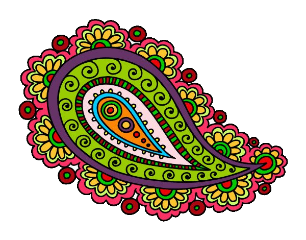 Авторский турСевгилимАзербайджан5 дн. // 4 н.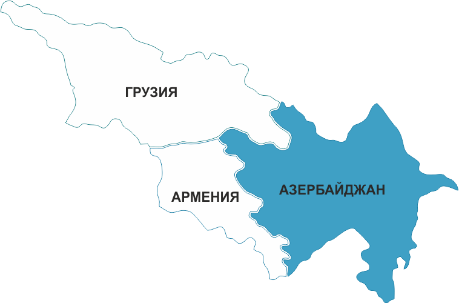 